Компания «Амурский залив»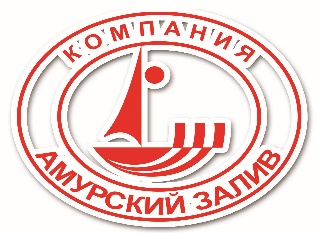 Становление компании «Амурский залив» проходило в сложных экономических условиях конца девяностых годов. В 1998 году в России был один из самых тяжелых экономических кризисов в истории России − технический дефолт и обесценивание рубля разорили огромное количество предприятий. Путь к предпринимательству Юрия Анатольевича Колотова, генерального директора «Амурского залива», был тернист – часть жизни основателя компании посвящена преподаванию в одном из вузов города, а позже он самостоятельно работал с Китаем и на своих плечах носил баулы через границу. Однако, все трудности, закалившие характер, и целеустремленность, воспитанная спортом, помогли Юрию Анатольевичу разглядеть перспективную нишу для занятия предпринимательством. Несмотря на риски и сложности 90-х годов, основатель «Амурского залива» с усердным стремлением шел к развитию своего дела. Основав компанию в 2000 году, предприниматель все заработанные средства вкладывал в развитие – специфика деятельности требует дорогостоящего оборудования.Сегодня «Амурский залив» -  крупнейший поставщик свежезамороженной продукции на территории Амурской области. Основная деятельность предприятия − оптово-розничная торговля свининой, говядиной, куриным мясом, индейкой, рыбой и рыбопродуктами, морепродуктами, а также маргарином и сливочным маслом.До 2009 года осуществлялись исключительно оптовые поставки, но вместе с изменениями рынка менялся и «Амурский залив». В 2010 году создается отдел доставки, что задает новый вектор развития − формирование рынка сбыта на сетевой ритейл. Теперь компания сотрудничает с крупными торговыми сетями области. На сегодняшний день ее партнерами являются  такие торговые сети как «Кэш&Кэрри», «Fresh Market», «Светофор», «Самбери», «Наш Универсам» и многие другие.С 2014 года «Амурский залив» плодотворно сотрудничает с государственными и муниципальными учреждениями. Компании доверяет Федеральная служба безопасности, Управление Федеральной службы исполнения наказаний, Министерство обороны, образовательные учреждения и учреждения здравоохранения.Вся свежезамороженная продукция проходит строгий контроль, что подтверждено сертификатами соответствия. Важное преимущество компании − широкий ассортимент товаров и услуг, высокое качество и скорость обслуживания.Стремясь к постоянному росту и развитию, «Амурский залив» инвестирует собственные средства в развитие новых направлений деятельности. Так, в 2014 году был запущен цех по производству колбасных изделий и мясных деликатесов. Помимо этого финансовые инвестиции направлены в 15 автомобилей, осуществляющих обслуживание заказчиков Благовещенска и Амурской области. Каждая единица транспортного средства оснащена автографом, тахографом, системой «Платон».Основной принцип «Амурского залива» − открытость и прозрачность бизнеса. Компания регулярно участвует в выставках и ярмарках, таких как «АмурЭкспоФорум», Международная торгово-экономическая ярмарка и всегда готова к сотрудничеству и обмену опытом.В связи с запуском собственного производства  с 2010 года количество рабочих мест было увеличено на 250%: это сотрудники офисов, производственных цехов, разнорабочие. Каждый имеет достойную зарплату и социальные гарантии. Особое внимание уделяется комфортным условиям труда: созданию благоустроенных рабочих мест с оптимальным микроклиматом и обеспечению работников  спецодеждой. Профессиональная команда компании – это большая семья! Дети сотрудников всегда получают новогодние подарки, а коллектив участвует в спортивных и культурно-массовых мероприятиях.Считая социальную ответственность неотъемлемой частью бизнеса, компания ведет и благотворительную деятельность, осуществляя многолетнее шефство над ветеранами пограничных войск – участниками Великой Отечественной войны. Также, поддерживая возрождение духовной культуры и православных традиций, оказывает помощь женскому монастырю в селе Егорьевка.В планах команды создание цеха по производству полуфабрикатов, развитие торговых точек, оптимизация рабочих процессов. Ведь основная цель компании – это создавать рабочие места, производить и предлагать востребованные жителями области продукты и услуги.г. Благовещенск, ул. Гражданская, 121, +7 (4162) 36-66-30info@amurbay.ruwww.amurbay.ru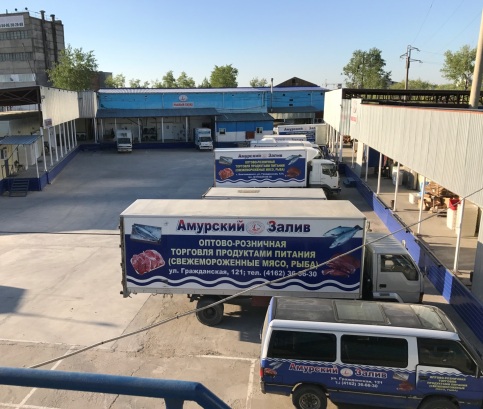 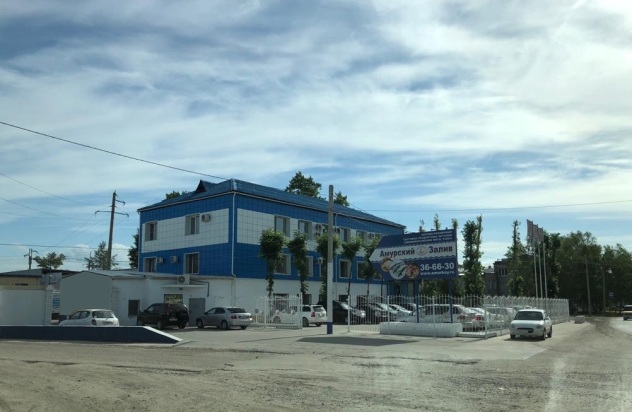 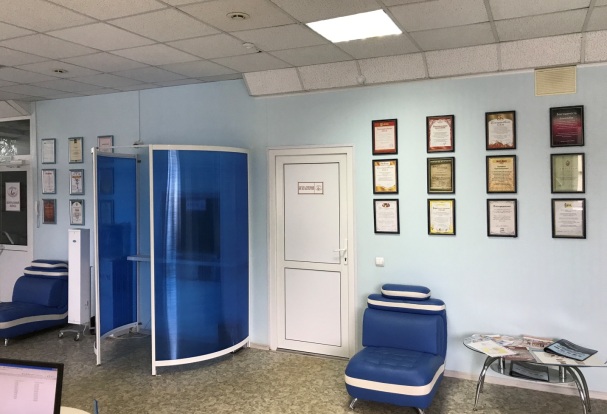 